CCNR-ZKR/ADN/WP.15/AC.2/34/INF.2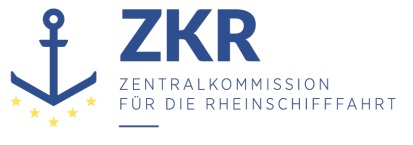 23. November 2018Or. DEUTSCHGEMEINSAME EXPERTENTAGUNG FÜR DIE DEMÜBEREINKOMMEN ÜBER DIE INTERNATIONALE BEFÖRDERUNGVON GEFÄHRLICHEN GÜTERN AUF BINNENWASSERSTRASSENBEIGEFÜGTE VERORDNUNG (ADN)(SICHERHEITSAUSSCHUSS)(34. Tagung, Genf, 21. bis 25. Januar 2019)Punkt 5 b) zur vorläufigen TagesordnungVorschläge für Änderungen der dem ADN beigefügten Verordnung: Weitere VorschlägeTabelle C – UN 3295Vorgelegt von DeutschlandVerbundene Dokumente: ECE/ADN/45	Einleitung1.	Der Sicherheitsausschuss hatte mit Wirkung vom 1. Januar 2019 die folgende Änderung in Tabelle C angenommen: Bei der UN-Nummer 3295 für 9 Eintragungen (nämlich diejenigen mit Benzen-Anteil) in Spalte (5) „F“ in den jeweiligen Klammern einfügen.2.	Gleichzeitig wurden weitere 15 Einträge für UN 3295 mit Benzen-Anteil in die Tabelle C eingefügt (zusätzliche Einträge mit der Angabe „II B4) (II B3)“ in Spalte (16)). Bei diesen 15 Einträgen wurde in Spalte (5) in den jeweiligen Klammern kein „F“ eingetragen.	Vorschlag3.	Der Sicherheitsausschuss könnte die Informelle Arbeitsgruppe um die Prüfung bitten, ob auch bei den 15 neu in die Tabelle C aufgenommenen Einträgen für UN 3295 in Spalte (5) in den jeweiligen Klammern ein „F“ eingefügt werden muss.***